Lima, 29 de abril de 2015Sr. EditorInvestigación en Enfermería Imagen y DesarrolloEstimado Sr. Editor:Enviamos a usted el manuscrito inédito titulado “Conocimientos sobre violencia familiar en padres o cuidadores de escolares de un colegio de educación básica”, para revisión por el comité editorial de su prestigiosa revista, con la finalidad de ser publicado en la categoría artículo original, además de estar de acuerdo en que se le hagan los ajustes de estilo pertinentes.Declaramos que este manuscrito es un trabajo producto del esfuerzo colectivo de sus autores y que no ha sido publicado o enviado completo, o en partes para revisión en otra revista de formato impreso o electrónico. Declaramos que hemos colaborado cada uno de los autores lo suficientemente en todas y cada una de las etapas del estudio así como en la construcción del manuscrito.En caso de ser aceptado el manuscrito, estamos de acuerdo en que los derechos de autor sean trasferidos exclusivamente a la revista: Investigación en Enfermería Imagen y Desarrollo quien podrá: 1) Reproducirlo total o parcialmente, 2) Reimprimir sobretiros del artículo para su distribución gratuita o venta, d) Reproducir el artículo en una colección de trabajos en cualquier medio incluyendo el electrónico. Sin embargo, conservamos el derecho para utilizar el artículo en forma personal para ser presentado en conferencias reuniones y/o exposiciones científicas. Quedando en espera de su respuesta y agradeciendo su apoyo para difundir los resultados de nuestro artículo, les saludamos.*Autor para correspondenciaNombreFiliaciónCargoCorreo electrónicoRoque MiriamUniversidad Peruana Cayetano HerediaLicenciadafranry27@hotmail.com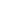 Valentín RocíoUniversidad Peruana Cayetano HerediaLicenciadarocio_1889@hotmail.comZurita JulioUniversidad Peruana Cayetano HerediaLicenciadajuliodsv_1979@hotmail.comChanamé Eva*Universidad Peruana Cayetano HerediaDocente auxiliareva.chaname@upch.peCerna CarolinaUniversidad Peruana Cayetano HerediaDocente auxiliarcarolina.cerna@upch.peDanjoy DeliaUniversidad Peruana Cayetano HerediaDocente auxiliardelia.danjoy@upch.pe